Ministero dell’Istruzione e del MeritoUfficio Scolastico Regionale per il LazioISTITUTO COMPRENSIVO DI AQUINOSCUOLA DELL’INFANZIA, PRIMARIA E SECONDARIA DI 1 ° GRADOViale  A.  Manzoni  snc  03031 AQUINO (FR)    Tel. e Fax.: 0776728005e-mail   :  ✉ fric82300t@istruzione.it    fric82300t@pec.istruzione.it                    Sito  Web :http:/www.istitutocomprensivoaquino.edu.it/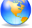              Cod. Mecc. FRIC 82300TCod. Fisc. 81002610608Prot. n                                                                                          Aquino, lì AI DOCENTI DI CLASSEAI GENITORI DELL’ALUNNA/OAL REFERENTE ASL/PRIVATOAL PERSONALE A.E.C. AL COLLABORATORE SCOLASTICOAL D.S.G.A.OGGETTO: 	CONVOCAZIONE  G.L.O.   -  a.s. 2023/2024E’ convocato il G.L.O. relativo agli alunni diversamente abili sotto indicati. I lavori si svolgeranno in modalità telematica e il coordinatore di classe avrà cura di gestire la stanza virtuale e comunicare ai partecipanti le modalità di accesso, attraverso la piattaforma di istituto Google Meet.Sarà cura del personale di segreteria preposto darne comunicazione a tutte le persone in indirizzo.                                           IL DIRIGENTE SCOLASTICO                                                   Prof. Antonio Tubiello SCUOLA  ………..  -  AQUINO/CASTROCIELOSCUOLA  ………..  -  AQUINO/CASTROCIELOSCUOLA  ………..  -  AQUINO/CASTROCIELOSCUOLA  ………..  -  AQUINO/CASTROCIELOSCUOLA  ………..  -  AQUINO/CASTROCIELOSCUOLA  ………..  -  AQUINO/CASTROCIELOSCUOLA  ………..  -  AQUINO/CASTROCIELOSCUOLA  ………..  -  AQUINO/CASTROCIELOSCUOLA  ………..  -  AQUINO/CASTROCIELODATAORARIOORARIOClasseAlunno/aReferente    ASL / PrivatoAECIns. sostegnoAnno precedente(*)(*) In caso di passaggio di cicloLuogo di SvolgimentoInizioFine                Modalità telematicaModalità telematicaModalità telematicaModalità telematicaModalità telematicaModalità telematicaModalità telematicaModalità telematicaModalità telematica